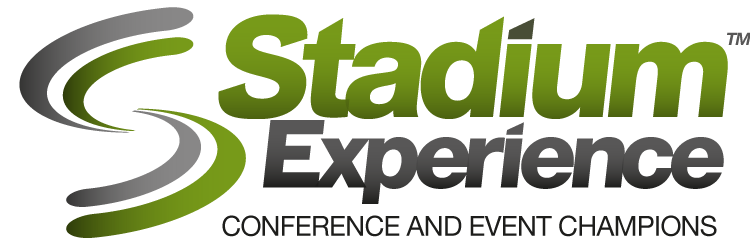 Posting a Job Vacancy on Stadiumexperience.com is free to member, please complete the below in full: Return this form to admin@stadiumexperience.com with an image or your club crest.Job Title of Vacancy Job Title Name of Member Club Your Football or Rugby Club name The RoleDetails here of the job available including salary if available Who to contact to Apply Email Who to contact to Apply Telephone Link to more information on your own website if available Link 